Doel	Het instrueren over de veiligheidsvoorschriften die gelden binnen De RuwBouw Groep.Bereik	Deze voorschriften gelden voor alle personen die werkzaamheden verrichten op de vestigingen van
De RuwBouw Groep.Het is mogelijk dat er per vestiging specifieke regels gelden, uw contactpersoon zal u hierover informeren.Definitie	In deze instructie wordt bedoeld met;Contractanten:	(onder) aannemers, transporteurs, medewerkers van schoonmaakorganisatie, medewerkers die jaarlijkse keuringen verrichten, technische installateurs, ingeleend personeel, uitzendkrachten en leveranciers.Contactpersoon:	De opdrachtgever binnen De RuwBouw Groep of de door De RuwBouw Groep aangewezen persoon om u te begeleiden tijdens uw werkzaamheden. Veiligheidsinformatie		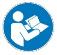 Veiligheid heeft de hoogste prioriteit binnen De RuwBouw GroepU dient zich aan de regels in dit document en de 16 Life Saving Rules te houden daarnaast zijn er aanvullende instructies voor specifieke plekken of werkzaamheden van kracht.Aanwijzingen ten aanzien van veiligheid dienen onverwijld te worden opgevolgd.Bij het niet naleven van de voorschriften is De RuwBouw Groep gerechtigd de overtreder met onmiddellijke ingang de toegang tot het fabrieksterrein te ontzeggen zonder vordering op geleden schade hiervan door de overtreder en onafhankelijk van latere schadevordering van De RuwBouw Groep.Toegang tot onze bedrijven	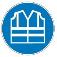 U meldt zich bij het betreden van ons bedrijf bij kantoor/receptie waar u ingeschreven wordt in het bezoekersregister of u klokt in met uw persoonlijke badge. Dit is nodig om in geval van een calamiteit te weten hoeveel personen er op locatie aanwezig zijn.Vraag naar uw contactpersoon/opdrachtgever van De RuwBouw Groep. Bij bezoek of werk buiten kantooruren maakt u vooraf afspraken met uw contactpersoon / opdrachtgever van De RuwBouw Groep over de wijze van toegang tot het terrein.Als bezoeker mag u alleen onder begeleiding het terrein of de fabriek betreden. U bent verplicht om de noodzakelijke PBM’s te dragen waaronder een veiligheidshesje, veiligheidsschoeisel en een veiligheidshelmMinderjarigen (mensen die de 18-jarige leeftijd nog niet hebben bereikt) mogen zich niet op de terreinen of in de gebouwen bevinden. Uitgezonderd zijn: Schoolgemeenschappen, deze worden onder strikte begeleiding toegelaten. Passagiers van voertuigen, deze mogen zich niet buiten het voertuig begeven.Als het bedrijf gesloten is dient u tijdens werkzaamheden altijd met 2 personen te zijn.Lever uw hesjes en geleende PBM’s na afloop van uw bezoek of werkzaamheden weer in.Lever na afloop van de werkzaamheden een werkbon in bij uw contactpersoon van De RuwBouw GroepBij het verlaten van het bedrijf schrijft u zich weer uit in het bezoekersregister. Of als u een dag pas heeft ontvangen deponeert u deze in de brievenbus bij de slagboom.Op het hele terrein is roken verboden, behalve op de speciaal daarvoor ingerichte plaatsen.Cardinal Rules	                                   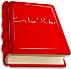 Een “Cardianal Rule” is een fundamentele regel die bij het niet naleven disciplinaire maatregelen tot gevolg heeft. 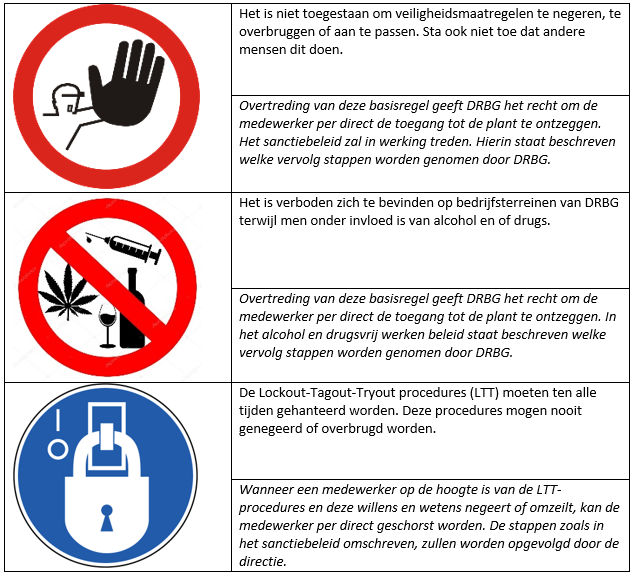 Verkeersregels 	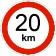 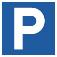 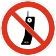 Op het terrein gelden de voorschriften van de wegenverkeerswetOp het terrein geldt een snelheidslimiet van 10 tot 20 km/uur dit kan per vestiging verschillen.Draag buiten uw voertuig altijd uw zichtbaarheidshesje.Maak daar waar mogelijk altijd gebruik van de veilige looproutes. Voorkom het doorkruisen van werkgebieden waar u niet per se hoeft te zijnLet op voor rijdend transportmaterieel, zoals: heftrucks, treinen, shovels en vrachtwagens.Het is verboden om op transportmaterieel mee te rijden als deze hiervoor niet is uitgerust.Let op optisch en akoestische signalen van het materieel.Voertuigen en grondverzetmachines m.u.v. bedrijfsauto’s en bedrijfsbussen dienen uitgerust te zijn met akoestisch en optische achteruitrijdsignaleringParkeren is alleen toegestaan op de parkeerplaatsen in de hiervoor bestemde vakken. Achteruit inparkeren heeft de voorkeur omdat u dan bij het wegrijden overzicht heeftMotorvoertuigen of aanhangwagens worden alleen toegelaten voor direct laden / lossen. Alleen met goedkeuring van afdelingshoofden mogen motorvoertuigen of aanhangwagens (servicewagens) op het terrein parkeren.In de gebouwen geldt een maximum snelheid van 5 km/uur.Het is verboden handheld te bellen tijdens het besturen van een voertuig. Ook het lezen van formulieren tijdens het besturen van een voertuig is niet toegestaan. Zet uw voertuig in dat geval eerst op een veilige plaats stil. Dit geldt ook voor het verzenden & lezen van tekstberichten en het zoeken van informatie op uw mobiele telefoon of tablet. Maar  geldt ook als u zich als voetganger over het terrein begeeft. Bel en lees alleen op een veilige plek.Op alle voertuigen geldt een draagplicht van de veiligheidsgordel.Laat voertuigen nooit onbeheerd achter met draaiende motor. Bijzondere risico’s	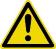 Loop nooit onder een last.Heftrucks en Shovels kunnen onverwachte bewegingen maken. Realiseer u dat u als voetganger het meest kwetsbaar bent maar ook het meest flexibel. Blijf zoveel mogelijk op de voetpaden en doorkruis vooral geen werkgebied als het niet noodzakelijk is. Moet u toch een voertuig benaderen, maak oogcontact met de bestuurder wacht op zijn teken, en blijf op 2 meter afstand van het voertuigRaak nooit voedingskabels van aangesloten installaties aan.Let op, tijdens het spannen van staaldraden start de sirene en branden rode zwaailichten. Houd voldoende afstand (minimaal 2 banen aan elke zijde) tijdens het spannen van staaldraden (vestiging Lelystad & Oosterhout). De lokale leiding geeft aan wat de veiligheidsafstand is Let op bij het verplaatsen van productietafels (vestiging Breda & Lelystad). Het verplaatsen van tafels is alleen toegestaan als zich niemand meer in het automatisch gebied bevindt. In sommige gebieden bevinden zich automatisch startende machines en bovenloopkranen, volg hier de aangegeven instructie op.Gebruik normale loopdeuren. Nooddeuren zijn alleen voor noodsituaties.Er worden geen werkzaamheden uitgevoerd op hoogte met windsnelheden vanaf 6 BftPer afdeling kunnen er nog specifieke veiligheidsvoorschriften gelden (werkinstructies en veiligheidsinstructiekaarten). U wordt verzocht zich daarvan op de hoogte te stellen. Persoonlijke beschermingsmiddelen	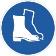 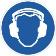 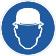 Zichtbaarheidskleding is verplicht op het hele terrein. Uitgezonderd zijn de kantoorruimten, parkeerterreinen en PBM-vrije looproute. Als het dragen van het zichtbaarheidshesje gevaarlijk is voor uw werkzaamheden mag, in overleg met uw contactpersoon/opdrachtgever van De RuwBouw Groep, op deze specifieke werkplek het hesje uitgedaan worden. Veiligheidsschoenen zijn verplicht op het hele terrein. Uitgezonderd zijn de kantoorruimten, parkeerterreinen en PBM-vrije looproute.Veiligheidshelm is verplicht op het hele terrein. Uitzonderingen worden ter plekke aangegeven Werkkleding, er dient normale werkkleding gedragen te worden. Ook bij warm weer is het niet toegestaan in een korte broek te werken.Veiligheidsbril, te dragen daar waar er gevaar voor letsel aan uw ogen bestaat. O.a. bij slijp-, knip- en zaag-werk, gebruik hogedrukspuit, verspanende werkzaamheden, werken met bepaalde gevaarlijke stoffen, enz.). Gehoorbescherming, te dragen in de gemarkeerde ruimten.P3 stofmasker, te dragen bij werkzaamheden waarbij grote concentraties stof vrij kan komen.Veiligheidshandschoenen, te dragen wanneer er kans op beschadiging van uw handen bestaat. O.a. werken met/aan hete vloeistoffen, bij het werken met bepaalde gevaarlijke stoffen is dit verplicht (zie hiertoe het veiligheidsinformatieblad van de desbetreffende stofPBM’s zijn in bruikleen te verkrijgen, o.a. veiligheidshelm met haarnetje, veiligheids-laarzen of –schoenen, zichtbaarheidshesjes. Ter beschikking gestelde PBM’s dienen door gebruikers visueel gecontroleerd te worden volgens de voorschriften van het desbetreffende beschermingsmiddel alvorens ze te gebruiken. Als afwijkingen geconstateerd worden, dan mogen de PBM’s niet meer gebruikt worden.Het is verplicht persoonlijke beschermingsmiddelen te gebruiken volgens de aanwijzingen.Uw werkplek	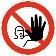 Het is verboden zich op andere plaatsen of ruimten te bevinden dan daar waar de werkzaamheden verricht dienen te worden.Na beëindiging van de werkzaamheden dient de werkplek opgeruimd en veilig te worden achtergelaten.Afval hoort in de prullenbak, niet op de grond. Houd uw werkplek netjes! Gevaarlijke afvalstoffen mogen alleen in overleg met uw contactpersoon van De RuwBouw Groep en alleen daar waar toegestaan gedeponeerd worden.Bij werkzaamheden die uitgevoerd worden op plaatsen waar verkeer van mensen en/of machines aanwezig kan zijn, dient men de werkplek op een duidelijk wijze af te zetten d.m.v. rood/witte hekken, rood-wit lint, rood-witte ketting lint, veiligheidsnetten, enz.Er geldt een algeheel verbod op onze bedrijfsterreinen voor het gebruik van geluidsdragers met behulp van oordoppen op koptelefoon. Het gebruik van een mobiele telefoon onder werktijd is alleen toegestaan voor zakelijke doeleinden en voor dringende situaties in de privésfeer en alleen daar waar dit geen gevaar oplevert voor de medewerker zelf of voor zijn of haar omgeving.Werkvergunning	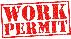 Een werkvergunning is verplicht voor alle werkzaamheden waarvoor u geen instructie voor heeft ondertekend!Een werkvergunning is ATIJD verplicht voor het uitvoeren van de volgende werkzaamheden:Grondwerkzaamheden Werken op hoogte >2,5 meterWerken in een automatisch gebiedWerken met elektrische installatiesWerken met gevaarlijke stoffenBrandgevaarlijke werkzaamhedenBesloten ruimtenWerken met handgereedschap met een vermogen > 3KWHijswerkzaamheden anders dan met DRBG hijsmaterieelGereedschappen, machines en installaties	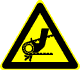 (Elektrische) gereedschappen en hulpwerktuigen dienen van goede (en veilige) kwaliteit te zijn, volgens de bestaande richtlijnen (keuring conform NEN 3140).Bij werkzaamheden aan machines of onderdelen daarvan is LTT (Lock-out, Tag-out, Try-out) van toepassing.Instructies m.b.t. LTT (Lock-out, Tag-out, Try-out) dienen te allen tijde opgevolgd te worden.Alle arbeidsmiddelen die aan de medewerkers ter beschikking staan moeten goed onderhouden zijn en gekeurd zijn volgens de voorschriften van de leverancier.De arbeidsmiddelen hebben een geldige inspectiemarkering.Alle elektrische kabels en elektrische handgereedschap moeten periodiek geïnspecteerd worden. Alle defecte en beschadigde gereedschappen moeten direct buiten gebruik gesteld of verwijderd worden.Arbeidsmiddelen worden alleen gebruikt en onderhouden door vakbekwaam personeel dat de juiste trainingen heeft gevolgd.Zet altijd elektrische gereedschappen uit wanneer je de werkplek verlaat. Haal de stekker van gereedschap dat niet absoluut noodzakelijk is uit het stopcontact. Er moet voor aanvang van de werkzaamheden een lijst overhandigd worden met het te gebruiken gereedschap met daarop de laatste inspectiedatum.Incidenten	 De RuwBouw Groep is verantwoordelijk voor een ieder die zich op haar vestigingen begeeft en doet er alles aan om incidenten te voorkomen. Incidenten hebben meestal vervelende gevolgen voor de betrokkenen. Houdt de hiernaast weergegeven soorten incidenten aan.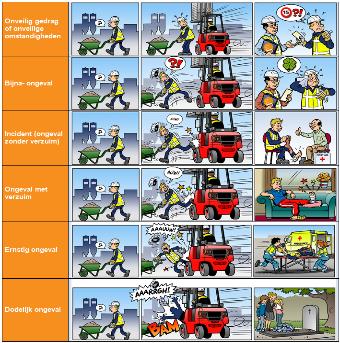 Registreer en meld incidenten direct bij uw contactpersoon met het formulier dat ontvangen heeft van uw contactpersoon. BHV	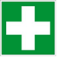 Neem op de lokaal aanwezige calamiteiteninstructie kennis van de verzamelplaats bij een ontruiming.U mag bij een calamiteit het terrein niet verlaten zonder toestemming van het Hoofd BHV.Een BHV’ er is herkenbaar aan het groen / witte logo op de helm.Ieder ongeval met verzuim wordt onderzocht en er worden maatregelen getroffen ter voorkoming van herhaling. U wordt geacht hier aan mee te werken.Milieu	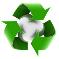 De RuwBouw Groep vindt milieuzorg belangrijk en heeft een milieumanagementsysteem volgens de norm NEN-EN-ISO 14001.U dient op de hoogte te zijn van de algemene en lokale milieuwet- en regelgevingen dit in overeenstemming met uw werkzaamheden uit te voeren.U dient de geldende milieuwet- en regelgeving na te leven.U dient de instructies en aanbevelingen van het personeel van De RuwBouw Groep op te volgen.Mededelingen en eisen aan extern bedrijf/medewerker	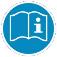 De RuwBouw Groep kan niet aansprakelijk gesteld worden voor schade aan- of vervreemding van eigendommen van contractanten. Een overtreding of diefstal meldt u direct schriftelijk aan De RuwBouw Groep.Indien bij uitvoering van het werk verstoring van andere activiteiten kan ontstaan (productie e.d.) dan dient dit tijdig gemeld en afgestemd te worden.De buitenfirma, of opdrachtnemer, dient zich te verzekeren tegen alle vormen van schade waarvoor hij binnen het raam van het werk “wettelijke aansprakelijk” gesteld kan worden, met een minimum bedrag van € 500.000,- per gebeurtenis. Een kopie van de polis moet op verzoek overlegd worden aan de contactpersoon.Een geldig hijs-, heftruck- en hoogwerkercertificaat is verplicht bij voorkomende werkzaamheden. De geldigheid van de training moet aangetoond kunnen worden met een certificaat en/of aangetekend zijn in een veiligheidspaspoort. Uitvoerende medewerkers moeten in het bezit zijn van een VCA-B diplomaAls u andere partijen inhuurt om voor u werk uit te voeren op het terrein van De RuwBouw Groep. bent u verplicht hen op de hoogte te brengen van deze veiligheidsvoorschriften en moet u toezicht houden op het naleven ervan.Ondertekening	Ondergetekende verklaart op de hoogte te zijn van deze veiligheidsvoorschriften. Daarnaast gelden er per afdeling of werkzaamheid nog specifieke veiligheidsvoorschriften. U wordt verzocht zich hiervan op de hoogte te stellen. De ondertekening is 12 maanden geldig..Naam bedrijf:Datum:Naam medewerker:Handtekening:Opmerkingen:StickernummerDatumNaam bedrijfNaam medewerkerSticker- nummerParaafOpmerking